Вопрос: Что пришил зайчику Доктор Айболит?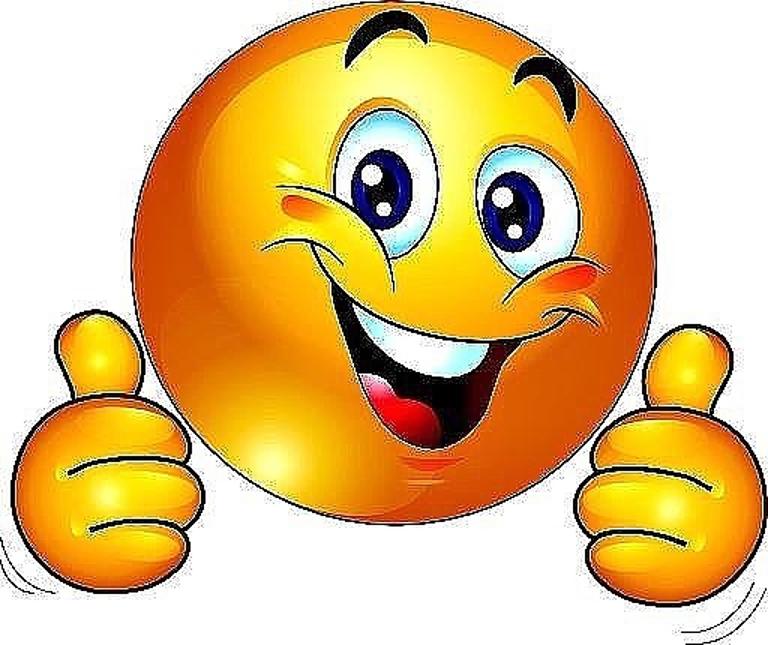 